Sample Course Outline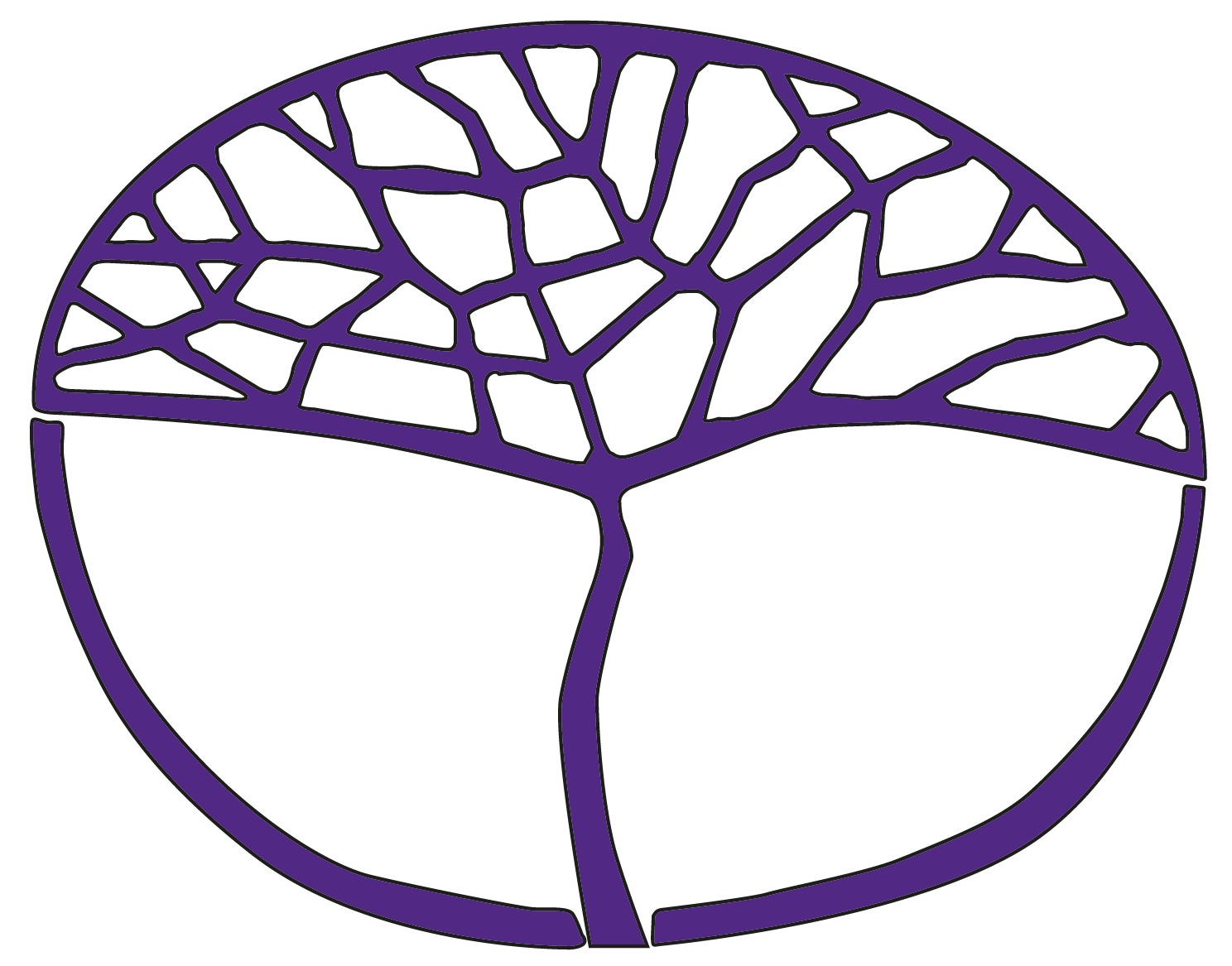 Accounting and FinanceGeneral Year 12Acknowledgement of CountryKaya. The School Curriculum and Standards Authority (the Authority) acknowledges that our offices are on Whadjuk Noongar boodjar and that we deliver our services on the country of many traditional custodians and language groups throughout Western Australia. The Authority acknowledges the traditional custodians throughout Western Australia and their continuing connection to land, waters and community. We offer our respect to Elders past and present.Copyright© School Curriculum and Standards Authority, 2018This document – apart from any third party copyright material contained in it – may be freely copied, or communicated on an intranet, for non-commercial purposes in educational institutions, provided that the School Curriculum and Standards Authority is acknowledged as the copyright owner, and that the Authority’s moral rights are not infringed.Copying or communication for any other purpose can be done only within the terms of the Copyright Act 1968 or with prior written permission of the School Curriculum and Standards Authority. Copying or communication of any third party copyright material can be done only within the terms of the Copyright Act 1968 or with permission of the copyright owners.Any content in this document that has been derived from the Australian Curriculum may be used under the terms of the Creative Commons Attribution 4.0 International (CC BY) licence.DisclaimerAny resources such as texts, websites and so on that may be referred to in this document are provided as examples of resources that teachers can use to support their learning programs. Their inclusion does not imply that they are mandatory or that they are the only resources relevant to the course.Sample course outlineAccounting and Finance – General Year 12Semester 1 – Unit 3Semester 2 – Unit 4WeekSyllabus content1–2Introduction to the course, distribution of syllabus, course outline and assessment outlineFinancial institutions and systems: Financial systems and fundamental principlescharacteristics of the main types of small business ownership: sole trader, partnership and small proprietary company, including:number of ownersliability of ownersability to raise capital or borrow fundsdistribution of profitstransfer of ownershipseparate accounting or legal entitycontinuity of existenceadvantages and disadvantages of the main types of small business ownershipdifferent types and characteristics of business undertakingsmanufacturingtrading/retailing service providing3Financial institutions and systems: Financial institutionssources of finance, other than equity, available to small businessesadvantages and disadvantages of these sources of financefactors considered by financial institutions when approving financerisk (collateral, liquidity, history, guarantors)return (interest rate, future business)Task 1: Project (Weeks 2–4)4Financial institutions and systems: Financial systems and fundamental principlesfundamental concepts and conventions of financial accounting, including:the accounting equationdouble entry accountingthe accounting cycle: documents, journals, ledger, adjusting entries, closing entries and financial statementssimple definition of the elements of financial statementsassetsliabilitiesequityincomeexpensesaccepted accounting principles and conventions, including:accounting entitymonetaryhistorical costmateriality accounting periodgoing concern6–8Recording, using and evaluating financial information: Recording, processing and communicating financial informationmanual preparation of simple classified financial statements for a sole trader, excluding balance day adjustmentsincome statementsbalance sheet (statement of financial position) for a trading/merchandising/service businessFinancial institutions and systems: Financial systems and fundamental principlespurpose of financial statements, including:performancefinancial positionliquidityTask 2: Test (Week 9)9Government and the community: The role and influence of governments and other bodieslegislation relating to the formation of sole traders and partnership, including:GST Act 1999 (WA)Business Names Registration Act 2011 (Cth)Partnership Act 1895 (WA)the impact of GST legal requirements on small businesses, including:registering for GSTAustralian Business Number (ABN)Financial institutions and systems: Financial systems and fundamental principlesprinciples and features of the GST, including:taxable supplies, GST-free supplies and input taxed suppliesaccounting and reporting for the GST, including the business activity statement (BAS)Task 3: Test (Week 10)10–13Recording, using and evaluating financial information: Recording, processing and communicating financial informationcalculation of the GST receivable or payablemanual preparation of the general journal and general ledger (including GST) to include:entries to commence businesscash and credit transactions to include cash receipts, cash payments, sales, purchases, sales returns, purchases returns, discount allowed, discount receivedperpetual inventory system given the cost of salespurchase of non-current assetswrite-off bad debtswithdrawal of inventory or cash by the proprietorcorrection of errorsclosing entriesmanual preparation of trial balanceFinancial institutions and systems: Financial systems and fundamental principlesfundamental concepts and conventions of financial accounting, including:principles of the perpetual inventory systemperpetual versus periodic inventory methodspurpose of trial balanceerrors disclosed by the trial balanceerrors not disclosed by the trial balanceTask 4: Test 14Recording, using and evaluating financial information: Evaluating financial information for planning, coordinating, controlling and investingprinciples of internal controlapplication of the principles of internal control over cash, inventory, accounts receivable, accounts payable and non-current assetslimitations of internal controlGovernment and the community: The role and influence of governments and other bodiesthe concept of bankruptcy as defined by the Bankruptcy Act 1966 (WA)Task 5: Externally set task Task 6: Test (Week 15)15Government and the community: The influence of social, environmental and ethical factorscosts and benefits for small business of engaging in socially, environmentally and ethically responsible behaviour, including:sponsorshipresource conservationtaxation responsibilityWeekWeekSyllabus contentSyllabus content1Introduction to the unitGovernment and the community: The role and influence of governments and other bodiesthe role of the professional accounting and financial associations, including:CPA AustraliaChartered Accountants Australia and New ZealandThe Institute of Public AccountantsFinancial Planning Association of Australia LimitedGovernment and the community: The influence of social, environmental and ethical factorsthe nature and purpose of the professional codes of conduct for members of professional accounting service providers associationsTask 7: Project (Weeks 1–2)Introduction to the unitGovernment and the community: The role and influence of governments and other bodiesthe role of the professional accounting and financial associations, including:CPA AustraliaChartered Accountants Australia and New ZealandThe Institute of Public AccountantsFinancial Planning Association of Australia LimitedGovernment and the community: The influence of social, environmental and ethical factorsthe nature and purpose of the professional codes of conduct for members of professional accounting service providers associationsTask 7: Project (Weeks 1–2)Introduction to the unitGovernment and the community: The role and influence of governments and other bodiesthe role of the professional accounting and financial associations, including:CPA AustraliaChartered Accountants Australia and New ZealandThe Institute of Public AccountantsFinancial Planning Association of Australia LimitedGovernment and the community: The influence of social, environmental and ethical factorsthe nature and purpose of the professional codes of conduct for members of professional accounting service providers associationsTask 7: Project (Weeks 1–2)2Financial institutions and systems: Financial systems and fundamental principlesaccrual basis of accounting as per the Conceptual Framework for Financial Reporting (the Conceptual Framework)the distinction between cash and accrual methods of accountingdefinition, as per the Conceptual Framework, of:assetsliabilitiesequityincomeexpensesrecognition criteria, as per the Conceptual Framework, for:assetsliabilitiesclassification of income, expenses, assets and liabilities by nature and functionFinancial institutions and systems: Financial systems and fundamental principlesaccrual basis of accounting as per the Conceptual Framework for Financial Reporting (the Conceptual Framework)the distinction between cash and accrual methods of accountingdefinition, as per the Conceptual Framework, of:assetsliabilitiesequityincomeexpensesrecognition criteria, as per the Conceptual Framework, for:assetsliabilitiesclassification of income, expenses, assets and liabilities by nature and functionFinancial institutions and systems: Financial systems and fundamental principlesaccrual basis of accounting as per the Conceptual Framework for Financial Reporting (the Conceptual Framework)the distinction between cash and accrual methods of accountingdefinition, as per the Conceptual Framework, of:assetsliabilitiesequityincomeexpensesrecognition criteria, as per the Conceptual Framework, for:assetsliabilitiesclassification of income, expenses, assets and liabilities by nature and function3–6Financial institutions and systems: Financial systems and fundamental principlespurpose and nature of the following balance day adjustments:accrued expensesprepaid expensesstock of suppliesaccrued incomeincome in advancedepreciationRecording, using and evaluating financial information: Recording, processing and communicating financial informationmanual preparation of general journal and ledger entries for balance day adjustments (asset and liability method only) to prepare financial reports (GST not included)manual preparation of closing general journal entriesmanual preparation of trial balanceTask 8: Project (Weeks 3–4)Task 9: Test (Week 7)Financial institutions and systems: Financial systems and fundamental principlespurpose and nature of the following balance day adjustments:accrued expensesprepaid expensesstock of suppliesaccrued incomeincome in advancedepreciationRecording, using and evaluating financial information: Recording, processing and communicating financial informationmanual preparation of general journal and ledger entries for balance day adjustments (asset and liability method only) to prepare financial reports (GST not included)manual preparation of closing general journal entriesmanual preparation of trial balanceTask 8: Project (Weeks 3–4)Task 9: Test (Week 7)Financial institutions and systems: Financial systems and fundamental principlespurpose and nature of the following balance day adjustments:accrued expensesprepaid expensesstock of suppliesaccrued incomeincome in advancedepreciationRecording, using and evaluating financial information: Recording, processing and communicating financial informationmanual preparation of general journal and ledger entries for balance day adjustments (asset and liability method only) to prepare financial reports (GST not included)manual preparation of closing general journal entriesmanual preparation of trial balanceTask 8: Project (Weeks 3–4)Task 9: Test (Week 7)7–8Recording, using and evaluating financial information: Recording, processing and communicating financial informationmanual preparation of general journal and general ledger entries for recording of depreciation (straight line method only)Task 10: Test (Week 9)Recording, using and evaluating financial information: Recording, processing and communicating financial informationmanual preparation of general journal and general ledger entries for recording of depreciation (straight line method only)Task 10: Test (Week 9)Recording, using and evaluating financial information: Recording, processing and communicating financial informationmanual preparation of general journal and general ledger entries for recording of depreciation (straight line method only)Task 10: Test (Week 9)9–11Recording, using and evaluating financial information: Recording, processing and communicating financial informationmanual preparation of classified financial statements for a sole trader, including balance day adjustmentsincome statements statement of financial position for a trading/merchandising/service businessTask 11: Test (Week 12)Recording, using and evaluating financial information: Recording, processing and communicating financial informationmanual preparation of classified financial statements for a sole trader, including balance day adjustmentsincome statements statement of financial position for a trading/merchandising/service businessTask 11: Test (Week 12)Recording, using and evaluating financial information: Recording, processing and communicating financial informationmanual preparation of classified financial statements for a sole trader, including balance day adjustmentsincome statements statement of financial position for a trading/merchandising/service businessTask 11: Test (Week 12)12–1312–1312–13Recording, using and evaluating financial information: Evaluating financial information for planning, coordinating, controlling and investinginterpretation of the following ratios to evaluate the profitability and stability of a business:profitability ratiosprofit formulaprofitnet salesgross profit formulagross profitnet salesexpense formulaoperating expensesnet salesrate of return on assets formulaprofitaverage total assetsliquidity ratios:working capital formulacurrent assetscurrent liabilitiesquick asset formulacurrent assets – inventory and prepaymentscurrent liabilities – bank overdraftleverage ratio:debt to equity formulatotal liabilitiestotal equityTask 12: Test 14–1514–1514–15Financial institutions and systems: Financial institutionsnature, benefits and risks to small business of the following types of electronic processing:EFTPOSbill payments – electronic payment systemcredit cardsonline bankingdirect debitsRecording, using and evaluating financial information: Recording, processing and communicating financial informationusing an established chart of accounts and the perpetual inventory system, apply double entry principles using accounting software such as Mind Your Own Business (MYOB) or QuickBooks® to electronically record financial data and produce financial reports